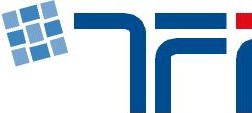 Cancellation of a TÜV PROFiCERT-product Interior certificateKündigung eines TÜV PROFiCERT-product Interior-ZertifikatesCancellation of a TÜV PROFiCERT-product Interior certificateKündigung eines TÜV PROFiCERT-product Interior-ZertifikatesCancellation of a TÜV PROFiCERT-product Interior certificateKündigung eines TÜV PROFiCERT-product Interior-ZertifikatesCancellation of a TÜV PROFiCERT-product Interior certificateKündigung eines TÜV PROFiCERT-product Interior-ZertifikatesCancellation of a TÜV PROFiCERT-product Interior certificateKündigung eines TÜV PROFiCERT-product Interior-ZertifikatesCancellation of a TÜV PROFiCERT-product Interior certificateKündigung eines TÜV PROFiCERT-product Interior-ZertifikatesCancellation of a TÜV PROFiCERT-product Interior certificateKündigung eines TÜV PROFiCERT-product Interior-ZertifikatesHereby, we terminate the monitoring contract for the TÜV-Interior certificate mentioned hereafter. Hiermit kündigen wir den Überwachungsvertrag zu nachfolgend genanntem TÜV-Interior-Zertifikakt.Hereby, we terminate the monitoring contract for the TÜV-Interior certificate mentioned hereafter. Hiermit kündigen wir den Überwachungsvertrag zu nachfolgend genanntem TÜV-Interior-Zertifikakt.Hereby, we terminate the monitoring contract for the TÜV-Interior certificate mentioned hereafter. Hiermit kündigen wir den Überwachungsvertrag zu nachfolgend genanntem TÜV-Interior-Zertifikakt.Hereby, we terminate the monitoring contract for the TÜV-Interior certificate mentioned hereafter. Hiermit kündigen wir den Überwachungsvertrag zu nachfolgend genanntem TÜV-Interior-Zertifikakt.Hereby, we terminate the monitoring contract for the TÜV-Interior certificate mentioned hereafter. Hiermit kündigen wir den Überwachungsvertrag zu nachfolgend genanntem TÜV-Interior-Zertifikakt.Hereby, we terminate the monitoring contract for the TÜV-Interior certificate mentioned hereafter. Hiermit kündigen wir den Überwachungsvertrag zu nachfolgend genanntem TÜV-Interior-Zertifikakt.Hereby, we terminate the monitoring contract for the TÜV-Interior certificate mentioned hereafter. Hiermit kündigen wir den Überwachungsvertrag zu nachfolgend genanntem TÜV-Interior-Zertifikakt.No. of certificateNummer des ZertifikatesNo. of certificateNummer des ZertifikatesNo. of certificateNummer des Zertifikates70 71070 710Name of product / product groupName des Produktes bzw. der GruppeName of product / product groupName des Produktes bzw. der GruppeName of product / product groupName des Produktes bzw. der GruppeThe cancellation shall take effect onDie Kündigung erfolgt zum[dd-mm-yyyy]
[tt-mm-jjjj][dd-mm-yyyy]
[tt-mm-jjjj]We are aware thatthe inspection body is obliged to inform TÜV Hessen of the cancellationfrom the date the cancellation shall apply, the products and product information must no longer bear the TÜV PROFiCERT mark. This also applies to remaining stocks (if any).Uns ist bekannt, dassdie Überwachungsstelle den TÜV Hessen über die Kündigung informieren mussab dem Zeitpunkt des Gültigwerdens der Kündigung die Produkte und Produktinformationen nicht mehr mit dem Warenzeichen TÜV PROFiCERT-product gekennzeichnet werden dürfen. Dies umfasst auch den ggf. noch vorhandenen Lagerbestand.We are aware thatthe inspection body is obliged to inform TÜV Hessen of the cancellationfrom the date the cancellation shall apply, the products and product information must no longer bear the TÜV PROFiCERT mark. This also applies to remaining stocks (if any).Uns ist bekannt, dassdie Überwachungsstelle den TÜV Hessen über die Kündigung informieren mussab dem Zeitpunkt des Gültigwerdens der Kündigung die Produkte und Produktinformationen nicht mehr mit dem Warenzeichen TÜV PROFiCERT-product gekennzeichnet werden dürfen. Dies umfasst auch den ggf. noch vorhandenen Lagerbestand.We are aware thatthe inspection body is obliged to inform TÜV Hessen of the cancellationfrom the date the cancellation shall apply, the products and product information must no longer bear the TÜV PROFiCERT mark. This also applies to remaining stocks (if any).Uns ist bekannt, dassdie Überwachungsstelle den TÜV Hessen über die Kündigung informieren mussab dem Zeitpunkt des Gültigwerdens der Kündigung die Produkte und Produktinformationen nicht mehr mit dem Warenzeichen TÜV PROFiCERT-product gekennzeichnet werden dürfen. Dies umfasst auch den ggf. noch vorhandenen Lagerbestand.We are aware thatthe inspection body is obliged to inform TÜV Hessen of the cancellationfrom the date the cancellation shall apply, the products and product information must no longer bear the TÜV PROFiCERT mark. This also applies to remaining stocks (if any).Uns ist bekannt, dassdie Überwachungsstelle den TÜV Hessen über die Kündigung informieren mussab dem Zeitpunkt des Gültigwerdens der Kündigung die Produkte und Produktinformationen nicht mehr mit dem Warenzeichen TÜV PROFiCERT-product gekennzeichnet werden dürfen. Dies umfasst auch den ggf. noch vorhandenen Lagerbestand.We are aware thatthe inspection body is obliged to inform TÜV Hessen of the cancellationfrom the date the cancellation shall apply, the products and product information must no longer bear the TÜV PROFiCERT mark. This also applies to remaining stocks (if any).Uns ist bekannt, dassdie Überwachungsstelle den TÜV Hessen über die Kündigung informieren mussab dem Zeitpunkt des Gültigwerdens der Kündigung die Produkte und Produktinformationen nicht mehr mit dem Warenzeichen TÜV PROFiCERT-product gekennzeichnet werden dürfen. Dies umfasst auch den ggf. noch vorhandenen Lagerbestand.We are aware thatthe inspection body is obliged to inform TÜV Hessen of the cancellationfrom the date the cancellation shall apply, the products and product information must no longer bear the TÜV PROFiCERT mark. This also applies to remaining stocks (if any).Uns ist bekannt, dassdie Überwachungsstelle den TÜV Hessen über die Kündigung informieren mussab dem Zeitpunkt des Gültigwerdens der Kündigung die Produkte und Produktinformationen nicht mehr mit dem Warenzeichen TÜV PROFiCERT-product gekennzeichnet werden dürfen. Dies umfasst auch den ggf. noch vorhandenen Lagerbestand.We are aware thatthe inspection body is obliged to inform TÜV Hessen of the cancellationfrom the date the cancellation shall apply, the products and product information must no longer bear the TÜV PROFiCERT mark. This also applies to remaining stocks (if any).Uns ist bekannt, dassdie Überwachungsstelle den TÜV Hessen über die Kündigung informieren mussab dem Zeitpunkt des Gültigwerdens der Kündigung die Produkte und Produktinformationen nicht mehr mit dem Warenzeichen TÜV PROFiCERT-product gekennzeichnet werden dürfen. Dies umfasst auch den ggf. noch vorhandenen Lagerbestand.We assure that the products and product information will no longer be labelled with the TÜV PROFiCERT-product mark from the date this cancellation shall apply.Wir sichern zu, ab dem Zeitpunkt des Gültigwerdens der Kündigung die Produkte und Produktinformationen nicht mehr mit dem Warenzeichen TÜV PROFiCERT-product zu kennzeichnen. We assure that the products and product information will no longer be labelled with the TÜV PROFiCERT-product mark from the date this cancellation shall apply.Wir sichern zu, ab dem Zeitpunkt des Gültigwerdens der Kündigung die Produkte und Produktinformationen nicht mehr mit dem Warenzeichen TÜV PROFiCERT-product zu kennzeichnen. We assure that the products and product information will no longer be labelled with the TÜV PROFiCERT-product mark from the date this cancellation shall apply.Wir sichern zu, ab dem Zeitpunkt des Gültigwerdens der Kündigung die Produkte und Produktinformationen nicht mehr mit dem Warenzeichen TÜV PROFiCERT-product zu kennzeichnen. We assure that the products and product information will no longer be labelled with the TÜV PROFiCERT-product mark from the date this cancellation shall apply.Wir sichern zu, ab dem Zeitpunkt des Gültigwerdens der Kündigung die Produkte und Produktinformationen nicht mehr mit dem Warenzeichen TÜV PROFiCERT-product zu kennzeichnen. We assure that the products and product information will no longer be labelled with the TÜV PROFiCERT-product mark from the date this cancellation shall apply.Wir sichern zu, ab dem Zeitpunkt des Gültigwerdens der Kündigung die Produkte und Produktinformationen nicht mehr mit dem Warenzeichen TÜV PROFiCERT-product zu kennzeichnen. We assure that the products and product information will no longer be labelled with the TÜV PROFiCERT-product mark from the date this cancellation shall apply.Wir sichern zu, ab dem Zeitpunkt des Gültigwerdens der Kündigung die Produkte und Produktinformationen nicht mehr mit dem Warenzeichen TÜV PROFiCERT-product zu kennzeichnen. We assure that the products and product information will no longer be labelled with the TÜV PROFiCERT-product mark from the date this cancellation shall apply.Wir sichern zu, ab dem Zeitpunkt des Gültigwerdens der Kündigung die Produkte und Produktinformationen nicht mehr mit dem Warenzeichen TÜV PROFiCERT-product zu kennzeichnen. Date and signature of the companyDatum und Unterschrift des UnternehmensDate and signature of the companyDatum und Unterschrift des UnternehmensDate and signature of the companyDatum und Unterschrift des UnternehmensDate and signature of the companyDatum und Unterschrift des UnternehmensDate and signature of the companyDatum und Unterschrift des UnternehmensDate and signature of the companyDatum und Unterschrift des UnternehmensDate and signature of the companyDatum und Unterschrift des Unternehmens